A: Anaerobic ExerciseQ: How are ingredients listed on food labels?A: In order of abundanceQ: What is Hunger?A: a physical need for food. Q: An example of a nutrient dense food.A: CarrotsQ: What 3 essential nutrients give you energy/calories.A: Carbohydrates (4), Protein (4), and Fats (9).Q: Range that helps people know the intensity they are exercising at.A: Target Heart RateQ: Lipids that are liquid at room temperature.A: Unsaturated FatsQ: Found in complex carbs, and helps your digestive tract.A: FiberQ: How long a muscle can do an activity before it gets tired.A: Muscular enduranceQ: A ratio of height to weight.A: Body Mass Index (BMI)Q: These are not made by the body.A: 9 Essential Amino AcidsQ: If you take in more calories than you burn, what will happen?A: Your amount of stored body fat might increase.Q: The way you see your body.A: Body ImageQ: Characterized by an intense fear of gaining weight and a distorted body image.A: Anorexia Nervosa Q: Ration of lean body tissue to body fat.A: Body CompositionQ: Purging the digestive system following overeating.A: Bulimia NervosaQ: What are Fat-Soluble Vitamins?A: Are absorbed by fat.Q: What is obesity?A: An excessive amount of body fat.Q: What is metabolism?A: How the food you eat, gives you energy.Q: What are some examples of cardio respiratory endurance.A: Running, Biking, and Swimming.Q: What is the leading cause of death in the U.S.?A: Cardiovascular diseaseQ: What is this?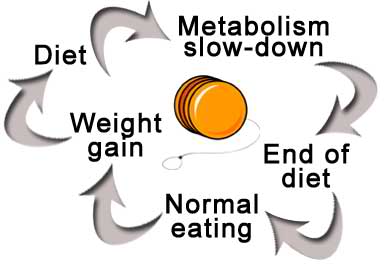 A: The yo-yo effect of dieting.Q: Liquid diets, diet supplements, diet pills, and fasting are what?A: Types of fad diets.Q: What influences body image?A: Media, Family, PeersQ: What is binge eating?A: Characterized by frequent episodes of uncontrollable eating.Q: Activities that are maintained for 10 or more minutes.A: Aerobic ExerciseQ: Activities that are done in short bursts.